Welkom op onze school!Beste ouderBedankt voor je vertrouwen in onze school. Wij zijn blij je als partner te verwelkomen. Onze school wil een plek zijn waar je kind ongestoord kan opgroeien, leren en ervaren. Samen staan we in voor een zo optimale en volledige ontwikkeling van je kind. We hopen op een positieve, respectvolle en duurzame samenwerking!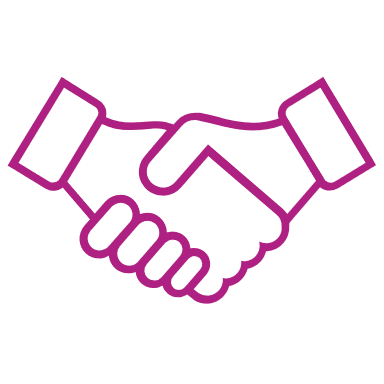 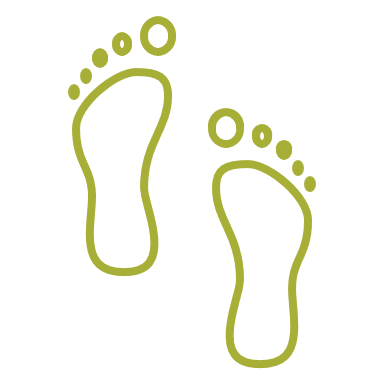 De directie en het schoolteamONS  SCHOOLREGLEMENT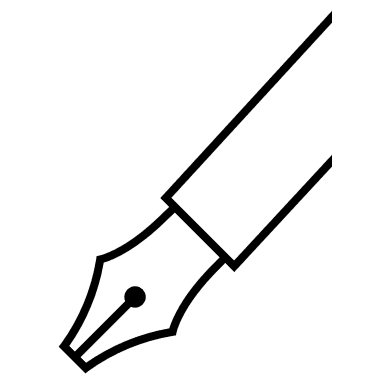 Door je kind in te schrijven in onze school ga je akkoord met ons schoolreglement.Het schoolreglement bevat de rechten en plichten van elke leerling op school. Het schoolreglement omschrijft wat je van ons mag verwachten, maar ook wat wij van jou en je kind verwachten.Soms is het nodig om ons schoolreglement aan te passen. We bespreken het schoolreglement dan op de schoolraad. Als er wijzigingen zijn aan ons schoolreglement of pedagogisch project, dan vragen we jou om opnieuw je akkoord te geven.Terug naar overzichtAlgemene informatie over onze schoolWat mag je van ons verwachten?Wat verwachten we van jou als ouder?Wat verwachten we van je kind?Onze visie en pedagogisch projectHet pedagogisch project van onze school is ingebed in het project van de katholieke dialoogschool. Op onze school verwelkomen we gastvrij iedereen, van welke levensbeschouwelijke of religieuze achtergrond ook. Kiezen voor een katholieke dialoogschool houdt voor iedereen een engagement in. Daarom mogen ouders van de school verwachten dat ze hen zoveel mogelijk betrekken in het samen school maken. Ouders verwachten dat de school voor hun kinderen een leer- en leefwereld is die bijdraagt aan de opvoeding die ze hen zelf willen geven. Ouders die kiezen voor een katholieke school geven aan dat ze vertrouwen stellen in de wijze waarop scholen vandaag in verscheidenheid gestalte geven aan het project van de katholieke dialoogschool. Als katholieke dialoogschool verwachten we dat je een echte partner van ons bent in de vorming van je kind. Dat houdt ook in dat je kind deelneemt aan de lessen rooms-katholieke godsdienst.Terug naar overzichtEngagementsverklaring van het katholiek onderwijsOns pedagogisch project kadert in het bredere project van de katholieke dialoogschool. Op onze school is iedereen welkom, wie je ook bent en wat je achtergrond ook is. Samen leven in dialoog met elkaar vinden we belangrijk. Vanuit het voorbeeld van Jezus nodigen we je uit op zoek te gaan naar wat leren en leven voor jou kunnen betekenen.Kiezen voor een katholieke dialoogschool vraagt betrokkenheid van iedereen. Van ons mag je verwachten dat we je zoveel mogelijk betrekken in het samen school maken. Onze school is voor je kind een leer- en leefwereld die bijdraagt aan de opvoeding die je je kind zelf wilt geven.Kiezen voor een katholieke dialoogschool betekent vertrouwen stellen in de manier waarop wij als school vandaag het project van de katholieke dialoogschool vormgeven. Als katholieke dialoogschool verwachten we dat je een echte partner van ons bent in de vorming van je kind. Dat houdt ook in dat je kind deelneemt aan de lessen rooms-katholieke godsdienst.Terug naar overzichtAlgemene informatie over de schoolHoe organiseren wij onze school?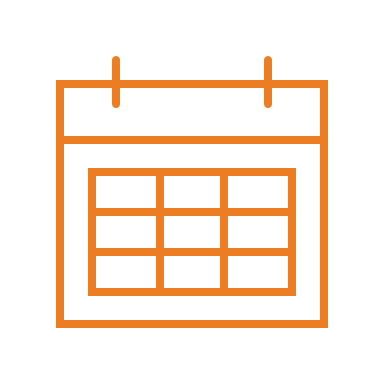 Contact met de schoolWe trachten zo veel mogelijk bereikbaar te zijn. Hieronder vind je onze contactgegevens.
Aarzel niet om ons te contacteren.Organisatie van de schoolHier vind je praktische informatie over onze school.Nieuwe inschrijving nodig?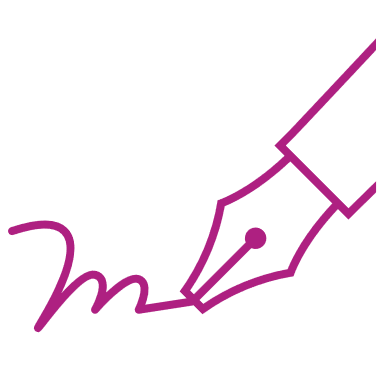 Door het schriftelijk goedkeuren van ons pedagogisch project en dit schoolreglement, is je kind ingeschreven in onze school. Eenmaal ingeschreven, blijft je kind normaal bij ons ingeschreven.Onderwijsloopbaan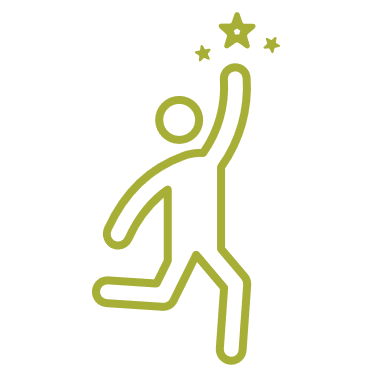 Naar het buitengewoon kleuteronderwijsKleuters vanaf 2,5 jaar kunnen naar het buitengewoon kleuteronderwijs. De instapdagen uit het gewoon kleuteronderwijs gelden niet; de kleuter kan elke dag instappen. De leerling blijft in principe in het kleuteronderwijs tot en met het schooljaar dat start in het jaar waarin de leerling 5 jaar wordt.Verlengd verblijf: Leerlingen die 6 jaar zijn voor 1 januari van het lopende schooljaar, mogen tijdens dat schooljaar nog in het kleuteronderwijs blijven (verlengd verblijf). Die afwijking kan voor 1 schooljaar verlengd worden. De ouders beslissen of hun kind al dan niet nog 1 of 2 jaar langer in het buitengewoon kleuteronderwijs blijft. De klassenraad geeft hen daar advies over. De directeur bespreekt dat advies met de ouders.Naar het buitengewoon lager onderwijsOm naar het lager onderwijs te gaan, moet je kind 6 jaar zijn vóór 1 januari van het lopende schooljaar.Je kunt als ouder beslissen om je kind vroeger naar het buitengewoon lager onderwijs te laten gaan. De overstap hangt wel af van de beslissing van de klassenraad van het kleuteronderwijs en eventueel ook van die van het lager onderwijsJe kind kan ook langer in het buitengewoon kleuteronderwijs blijven. Je kind kan nog maximaal twee schooljaren kleuteronderwijs volgen. Ook hier neem je als ouder die beslissing autonoom nadat je kennis hebt genomen en toelichting hebt gekregen bij het gemotiveerd advies van de klassenraad.Langer in het buitengewoon lager onderwijsWordt je kind 14 jaar voor 1 januari van het lopende schooljaar? Dan kan het nog één schooljaar buitengewoon lager onderwijs volgen. Daarvoor is wel een advies van de klassenraad waar je kind het voorafgaande schooljaar lager onderwijs volgde nodig. De klassenraad geeft dit advies op jouw vraag of op eigen initiatief. Na kennisneming van en toelichting bij het advies van de klassen neem jij als ouder een beslissing.Je kind kan geen lager onderwijs meer volgen als het 15 jaar wordt voor 1 januari van het lopende schooljaar.IAC-verslag*Naast het voldoen aan de leeftijdsvoorwaarden is voor een inschrijving in het buitengewoon basisonderwijs een IAC-verslag* van het CLB vereist.Let op: wanneer we spreken over een IAC-verslag bedoelen we hiermee ook het verslag opgemaakt voor 1 september 2023UitschrijvingDe inschrijving van je kind stopt als:Je niet langer aan de toelatingsvoorwaarden voldoet.Je zelf beslist dat je kind onze school verlaat.Je kind door een tuchtmaatregel definitief van onze school wordt gestuurd.Je niet akkoord gaat met een nieuwe versie van het schoolreglement. De inschrijving van je kind stopt dan op het einde van het lopende schooljaar.Een- of meerdaagse schooluitstappen (extra-murosactiviteiten)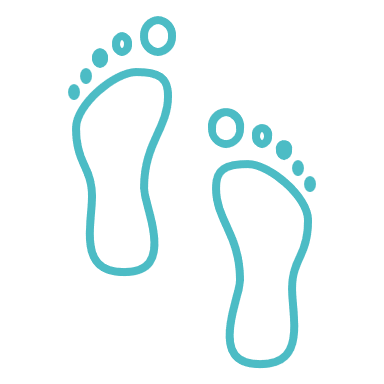 Elk schooljaar maken we met onze leerlingen enkele leerrijke uitstappen. Dit schooljaar organiseren we de volgende schooluitstappen:We streven er als school ook naar om alle kinderen te laten deelnemen aan schooluitstappen die één schooldag of langer duren (meerdaags). Die activiteiten maken deel uit van ons onderwijsaanbod. Door het schoolreglement te ondertekenen, gaan we ervan uit dat je op de hoogte bent van de schooluitstappen die we organiseren. Als je niet wenst dat je kind meegaat op één van de schooluitstappen die één dag of langer duren, dan moet je dat vooraf schriftelijk melden. Leerlingen die niet deelnemen aan de schooluitstap moeten op school aanwezig zijn.Verboden te roken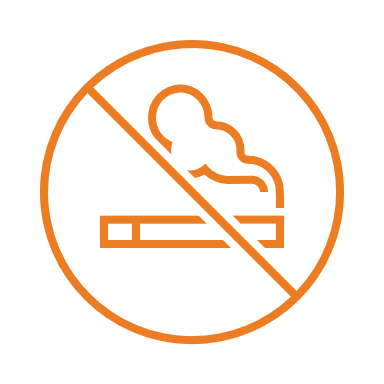 Op school geldt steeds een rookverbod. Het verbod geldt voor het volledige schooldomein, dus ook de open plaatsen en aan de schoolpoort. Het rookverbod geldt voor iedereen die de school betreedt: leerlingen, ouders, personeel, bezoekers …Ook verdampers zoals de elektronische sigaret, heatstick en de shisha-pen vallen onder het rookverbod, zelfs als ze geen nicotine en tabak bevatten.Als je kind het rookverbod overtreedt, kunnen we een sanctie opleggen.Als je vindt dat het rookverbod op onze school niet goed nageleefd wordt, dan kun je terecht bij .Het rookverbod geldt ook tijdens activiteiten die wij als school organiseren, zoals schooluitstappen.Je kind heeft recht op een gezonde omgevingVerkoop, reclame en sponsoring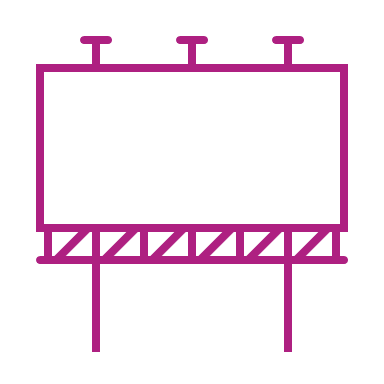 Wij mogen geen handelsactiviteiten uitoefenen, zoals de permanente verkoop van groentepakketten aan ouders, alleen om onszelf of bepaalde derden te verrijken. Het is wel toegestaan om beperkte winst te maken om onze werking te bekostigen. Die handelsactiviteiten moeten passen in de normale dienstverlening aan onze leerlingen of in de afwerking van het programma.We maken geen reclame bij verplichte activiteiten (bv. lichamelijke opvoeding in de gymzaal) of leermiddelen (bv. in een werkboek of agenda). Bij een facultatieve activiteit, zoals een meerdaagse schooluitstap, mogen we enkel de naam vermelden van de persoon of organisatie die ons hielp die gratis of tegen een lagere prijs aan te bieden.De reclame of sponsoring:moeten verenigbaar zijn met de pedagogische en onderwijskundige taken en doelstellingen van onze school;mogen geen schade berokkenen aan de geestelijke en/of lichamelijke toestand van onze leerlingen;moeten in overeenstemming zijn met de goede smaak en het fatsoen;mogen de objectiviteit, de geloofwaardigheid, de betrouwbaarheid en de onafhankelijkheid van onze school niet in het gedrang brengen.Leerlingenvervoer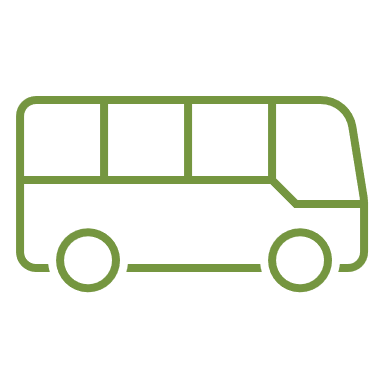 Sommige kinderen maken gebruik van het leerlingenvervoer. We hebben op onze school een busreglement. Het bevat praktische afspraken over het leerlingenvervoer en informatie over de verantwoordelijkheden van ouders, school en busbegeleider. Het busreglement staat vermeld op het schoolbusabonnement dat elke leerling die gebruik maakt van het georganiseerd leerlingenvervoer op elk moment moet bijhebben.Bij verlies of beschadiging van het schoolbusabonnement kan er een nieuw aangekocht worden tegen de prijs van €1,50.Bij vragen of nood aan een gesprek over het leerlingenvervoer kan je tijdens de schooluren contact opnemen met de school. Buiten de schooluren contacteer je bij dringende vragen de coördinator op het nummer 0475 43 58 92 (van 7.30 u tot 8.45 u en van 16.00 u tot 18.30 u).Afspraken :1. Het brengen naar en het ophalen aan school kan alleen na schriftelijke of telefonische verwittiging van de school.2. Een verandering van vervoer kan alleen via de directeur of sociaal verpleegkundige van de school.3. Bij ziekte of afwezigheid wordt de school verwittigd.4. Ouders/afgevaardigden zijn verantwoordelijk voor hun kind vanaf het moment dat hun kind van de bus stapt.6. Indien een zitverhoger nodig is wordt dit met de school besproken. Indien uw kind specifiek aangepast materiaal nodig heeft voor op de bus, voorzie je dit zelf. Dit gebeurt ook in overleg met de school.Wat mag je van ons verwachten?Hoe begeleiden we je kind?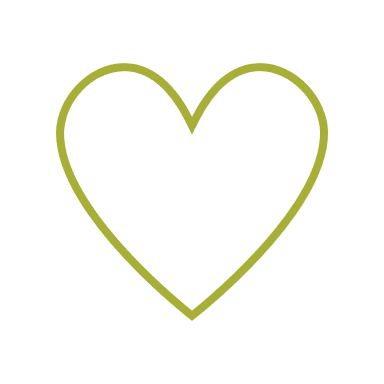 LeerlingenbegeleidingWij hebben de opdracht om voor elke leerling in kwaliteitsvolle leerlingenbegeleiding te voorzien. 
Dit houdt onder meer in dat we gericht de evolutie van je kind volgen. Dit doen we door het werken met een individueel aangepast curriculum. We stemmen het onderwijsaanbod af op de noden van de leerlingen.We gaan in overleg met jou als ouder over hoe de individuele begeleiding van je kind georganiseerd wordt. Daarbij geven we aan wat je van de school kan verwachten en wat we van je als ouder verwachten. DIt gebeurt tijdens individuele klassenraden en oudercontacten.We verwachten dat je ingaat op onze vraag tot overleg en de afspraken die we samen maken opvolgt en naleeft.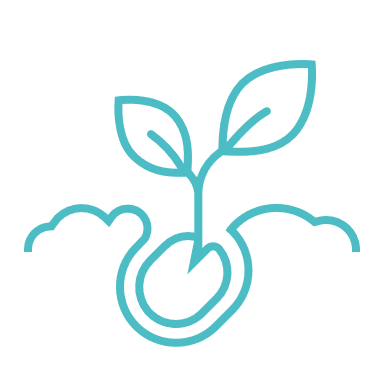 Je kind heeft het recht om ongestoord te ontwikkelen en te groeienHuiswerk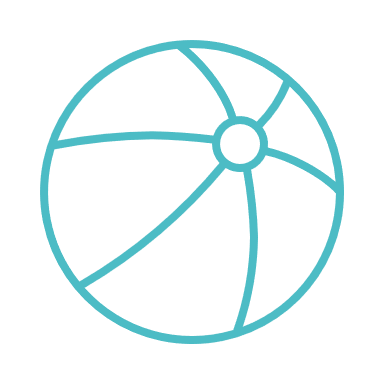 Agenda van je kindElke leerling krijgt bij de start van een schooljaar een schoolagenda of schriftje. Dit is een communicatiemiddel tussen school en ouders/ verantwoordelijken. We verwachten dat het schriftje elke dag nagekeken en meegebracht wordt.Leerlingenevaluatie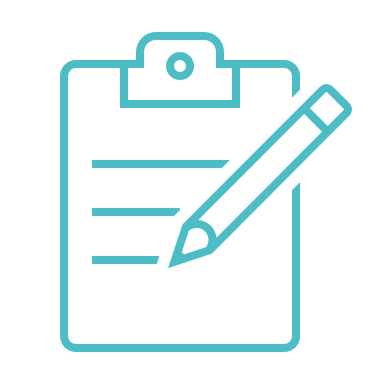 Breed evalueren en rapporterenBrede evaluatie gaat uit van de groei van leerlingen en volgt die groei op. Daarbij wordt de totale persoon voor ogen gehouden. We willen je kind vertrouwen geven om te leren en zich verder te ontwikkelen.De overheid stelt Vlaamse toetsen wiskunde en Nederlands ter beschikking die ook op het einde van het vierde jaar buitengewoon lager onderwijs bij de leerlingen kunnen worden afgenomen. De Vlaamse toetsen worden op onze school niet afgenomen.Getuigschrift basisonderwijs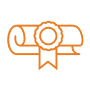 In het buitengewoon basisonderwijs kan een leerling het getuigschrift basisonderwijs behalen wanneer de klassenraad oordeelt dat een leerling de leerdoelen uit het individueel aangepast curriculum in voldoende mate heeft bereikt om het getuigschrift basisonderwijs te bekomen. Daarbij zal de groei die de leerling doorheen zijn onderwijsloopbaan maakte, en de zelfsturing die de leerling toont, zeker een rol spelen. Een getuigschrift behalen in type 2 is heel uitzonderlijk.Met wie werken we samen?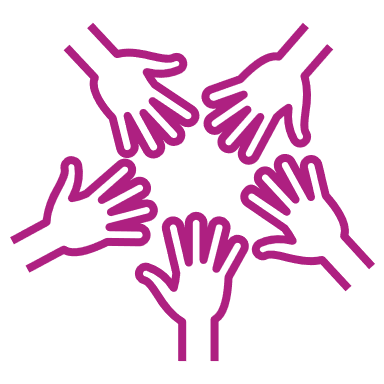 * Let op: wanneer we spreken over een IAC-verslag bedoelen we hiermee ook het verslag opgemaakt voor 1 september 2023.Centrum voor leerlingenbegeleiding (CLB)De school werkt samen met het centrum voor leerlingenbegeleiding (CLB):Het CLB heeft als opdracht om leerlingen te begeleiden op school en in de maatschappij.
Die begeleiding situeert zich op vier domeinen:het leren en studerende onderwijsloopbaande preventieve gezondheidszorghet psychisch en sociaal functionerenJe bent verplicht om mee te werken aan medische onderzoeken en bij problematische afwezigheden van je kind (zie ook engagementsverklaring tussen school en ouders). Het CLB kan bepaalde problemen of onregelmatigheden in het beleid van de school signaleren en de school op de hoogte brengen van bepaalde behoeften van leerlingen. Daarnaast biedt het CLB versterking aan de school bij problemen van individuele leerlingen of een groep leerlingen. Ook daar kan je je niet tegen verzetten. Je kan rechtstreeks beroep doen op het CLB. Het CLB werkt gratis en discreet.Via www.clbchat.be kun jij of je kind anoniem een vraag stellen of je verhaal vertellen aan een CLB-medewerker. Je vindt alle informatie en de openingsuren van de chat op www.clbchat.be.Samen met het CLB hebben we afspraken en aandachtspunten voor de leerlingenbegeleiding vastgelegd. Dit zijn de concrete afspraken over de dienstverlening tussen de school en CLB:Als wij aan het CLB vragen om een leerling te begeleiden, dan doet het CLB een begeleidingsvoorstel naar je kind. Het CLB zet de begeleiding enkel voort als jullie daarmee instemmen. Een minderjarige leerling kan zelf instemmen als hij voor zichzelf kan inschatten wat goed voor hem is (= bekwame leerling). Vanaf de leeftijd van 12 jaar vermoedt de regelgever dat een kind zelfstandig kan beslissen om in te stemmen met de CLB-begeleiding.Wij als school hebben recht op begeleiding door het CLB. Het CLB begeleidt ons door:bepaalde problemen of onregelmatigheden in het beleid van de school te signaleren;ons op de hoogte te brengen van bepaalde behoeften van leerlingen;ons versterking aan te bieden bij problemen van individuele leerlingen of een groep leerlingen.Wij wisselen op contactmomenten enkel die gegevens uit die nodig zijn voor de begeleiding op school. Je geeft toestemming bij het doorgeven van informatie verzameld door het CLB. Het CLB legt voor elke leerling die het begeleidt één dossier aan. De CLB-medewerker houdt daarbij rekening met zijn beroepsgeheim en de bescherming van de privacy. Voor meer informatie over de inhoud van het CLB-dossier en over de procedure om toegang of een kopie te bekomen, kun je contact opnemen met het CLB waarmee wij samenwerken.Het CLB maakt voor elke leerling een multidisciplinair dossier (= CLB-dossier) aan van zodra een leerling een eerste keer is ingeschreven in een school. Als je kind van een school komt die samenwerkt met een ander CLB, zal het CLB-dossier 10 werkdagen na de inschrijving bezorgd worden aan . Jij hoeft daar zelf niets voor te doen. Bij een inschrijving voor een volgend schooljaar wordt het dossier pas na 1 september overgedragen.Als je niet wil dat het dossier van je kind wordt overgedragen, moet je dat binnen een termijn van 10 werkdagen na de inschrijving schriftelijk laten weten aan je vorige CLB. Je kan het adres van dat CLB bekomen bij de hoofdzetel van de CLB of in één van de vestigingen van het .Je kunt je echter niet verzetten tegen het overdragen van identificatiegegevens en gegevens in het kader van de verplichte begeleiding van leerlingen met leerplichtproblemen en gegevens in het kader van de systematische contacten. Ook tegen de overdracht van een IAC-verslag* kun je je niet verzetten. In principe worden IAC-verslagen* bijgehouden in IRIS-CLB online.Je kunt je ook niet verzetten tegen:De begeleiding van spijbelgedrag.De systematische contactmomenten. Het onderzoek is verplicht. Het CLB doet daarvoor 5 keer in een onderwijsloopbaan een gratis aanbod. Er is aandacht voor zicht, gehoor, ontwikkeling en welbevinden. Dit kadert in het recht om als kind/jongere op scharniermomenten in het leven eenzelfde aanbod te krijgen. Als ouder of bekwame leerling kan je je niet verzetten tegen dit onderzoek. Je kan wel bezwaar maken tegen een bepaalde CLB-medewerker. Je kan dan vragen om het onderzoek door een andere arts van het CLB of door een arts buiten het CLB te laten uitvoeren. Dit kan door een aangetekende brief te sturen of dit bezwaar tegen afgifte van een ontvangstbewijs of via een beveiligde digitale zending te sturen naar de directeur van het CLB. Je moet dan wel binnen een termijn van 90 dagen het medisch onderzoek laten uitvoeren door een andere CLB-medewerker of door een arts buiten het CLB. In dat laatste geval moet je wel zelf de kosten betalen. Het verslag van het onderzoek moet je binnen de 15 dagen bezorgen aan de bevoegde CLB-arts van het CLB dat onze school begeleidt. Als je bij een volgend systematisch contactmoment opnieuw bezwaar hebt tegen een medewerker, of je wil opnieuw een arts buiten het CLB, dan moet je dat opnieuw laten weten.De maatregelen die genomen moeten worden voor een beperkt aantal ziekten die een grote impact kunnen hebben op de omgeving van de persoon die ziek is. Ouders, leerlingen en scholen zijn verplicht om deze maatregelen en adviezen, omschreven in het draaiboek besmettelijke aandoeningen, te volgen. Het doel is de bescherming van de andere leerlingen, het personeel van de school en de ruimere maatschappij.De hogervermelde signaalfunctie en de ondersteuning van het CLB aan de leraren op school bij problemen van individuele leerlingen of een groep leerlingenHet CLB biedt ook een aantal gratis vaccinaties aan. Een ouder en/of een bekwame leerling kan op elk vaccinatiemoment een vaccinatie weigeren. Een eenmalige weigering voor alle vaccinaties in de hele onderwijsloopbaan kun je niet doen.CARNaast ons onderwijsaanbod is er voor onze kinderen ook nog het CAR (centrum voor ambulante revalidatie) waar kinderen verder kunnen ondersteund worden met revalidatie.Andere scholenJe kind kan maximaal halftijds de lessen of activiteiten bijwonen in een school voor gewoon onderwijs. Deze mogelijkheid is een gunst, geen recht. Dit betekent concreet dat beide scholen hiermee akkoord moeten gaan. Op de momenten dat je les volgt in het gewoon onderwijs, heb je daar geen recht op leersteun vanuit het leersteuncentrum. Wij blijven instaan voor jouw ondersteuning in overleg met jou als ouder, waar mogelijk je kind en het CLB.Je kind kan gedurende maximaal 2 schooljaren voltijds de lessen of activiteiten bijwonen in een school voor gewoon onderwijs, met het oog op een overstap naar het gewoon onderwijs. Deze mogelijkheid is een gunst, geen recht. Dit betekent concreet dat beide scholen hiermee akkoord moeten gaan. Na deze 2 schooljaren kan je kind ingeschreven worden in die school voor gewoon onderwijs. Wanneer je kind de lessen of activiteiten bijwoont in het gewoon onderwijs, heeft je kind daar geen recht op leersteun vanuit het leersteuncentrum. Wij blijven instaan voor jouw ondersteuning in overleg met jou als ouder, waar mogelijk je kind en het CLBVrijwilligersOnze school maakt bij de organisatie van verschillende activiteiten gebruik van vrijwilligers.
De vrijwilligerswet verplicht de scholen om de vrijwilligers over een aantal punten te informeren. De school doet dit via onderstaande bepalingen.Organisatie: vzw Scholengroep van het Katholiek Onderwijs in Gent (vzw SKOG), Tentoonstellingslaan 2, 9000 Gent Maatschappelijk doel: zie statutenDe organisatie heeft een verzekeringscontract afgesloten tot dekking van de burgerlijke aansprakelijkheid, met uitzondering van de contractuele aansprakelijkheid, van de organisatie en de vrijwilliger. Het verzekeringscontract werd afgesloten bij IC Verzekeringen nv.Een bijkomende verzekering tot dekking van de lichamelijke schade tijdens de uitvoering van een vrijwilligersactiviteit of op weg van en naar de activiteit werd afgesloten bij IC Verzekeringen nv.Er wordt geen onkostenvergoeding voorzien. Verplaatsingsonkosten worden wel vergoed. Een vrijwilliger gaat discreet om met de informatie die hem of haar is toevertrouwd.PreventieadviseurOnze school beschikt over een interne preventieadviseur Karin Schaele.
Er is een externe preventieadviseur vanuit IDEWE: Externe dienst voor preventie en bescherming op het werk (Grote Steenweg-Noord 9, 9052 Zwijnaarde)Onderwijs aan huis en synchroon internetonderwijs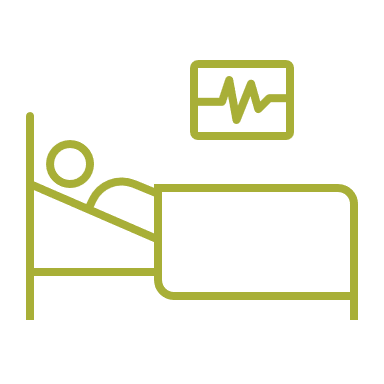 Als je kind wegens chronische ziekte of langdurige ziekte of ongeval tijdelijk niet naar school kan komen, dan heeft je kind onder bepaalde voorwaarden recht op tijdelijk onderwijs aan huis, synchroon internetonderwijs of een combinatie van beiden.Voor tijdelijk onderwijs aan huis (TOAH) moet je  aanvragen bij de directeur en een medisch attest toevoegen. Bij langdurige ziekte of ongeval (niet-chronische ziekte)TOAH kan bij een niet-chronische ziekte pas worden georganiseerd na een afwezigheid van 21 opeenvolgende kalenderdagen (vakantieperiodes meegerekend).Je dient een aanvraag in bij de directeur. De aanvraag is vergezeld van een medisch attest waaruit blijkt dat je kind de school niet of minder dan halftijds kan bezoeken en dat je kind onderwijs mag krijgen.Je kind heeft recht op 4 lestijden TOAH per week. We beslissen in overleg met jou over het tijdstip en de eventuele spreiding van die lestijden.Je kind blijft recht hebben op TOAH als het na een ononderbroken afwezigheid van 21 kalenderdagen door ziekte of ongeval wekelijks minder dan 5 halve schooldagen aanwezig kan zijn op school. TOAH en onderwijs op school kan dan gecombineerd worden.Als de ziekteperiode wordt verlengd of als je kind binnen de 3 maanden hervalt, kan TOAH verlengd worden. De wachttijd van 21 opeenvolgende kalenderdagen hoeft niet meer doorlopen te worden. Je hoeft dan ook niet opnieuw een aanvraag in te dienen. Om de nieuwe afwezigheid te wettigen, is er wel een nieuw medisch attest nodig.Bij chronische ziekteEen chronische ziekte is een ziekte waarbij een continue of repetitieve behandeling van minstens 6 maanden noodzakelijk is (bijvoorbeeld nierpatiëntjes, astmapatiëntjes …).Je dient een aanvraag in bij de directeur. De aanvraag is vergezeld van een medisch attest van een arts-specialist dat het chronische ziektebeeld bevestigt en waaruit blijkt dat je kind onderwijs mag krijgen.Je kind heeft recht op 4 lestijden TOAH na elke opgebouwde afwezigheid van 9 halve schooldagen. Die uren kunnen gedeeltelijk op school georganiseerd worden. We moeten daar dan samen akkoord mee gaan. TOAH vindt dan plaats buiten de normale schooluren, maar kan niet tijdens de middagpauze worden georganiseerd.De aanvraag en de medische vaststelling van de chronische ziekte blijft geldig voor de hele loopbaan van je kind op onze school. Je hoeft dat dus maar één keer aan onze school te bezorgen.Je kind moet op 20 km of minder van de school verblijven. Als je kind op een grotere afstand van de school verblijft, dan zijn we niet verplicht om TOAH te organiseren.Als je kind aan deze voorwaarden voldoet, informeren we jou over de mogelijkheid van TOAH. Zodra de voorwaarden voor het verstrekken van TOAH vervuld zijn, kunnen we ermee van start gaan. We gaan dan op zoek naar een leraar om 4 lestijden per week onderwijs aan huis te geven. We maken afspraken met de TOAH-leraar om de lessen af te stemmen op de leerlingengroep van je kind. TOAH is gratis voor jou.Wij kunnen in overleg met jou ook contact opnemen met de vzw Bednet (www.bednet.be). Dat biedt de mogelijkheid om gratis van thuis uit via een internetverbinding live deel te nemen aan de lessen. We maken dan samen met jou concrete afspraken over opvolging en evaluatie. Synchroon internetonderwijs kan gecombineerd worden met tijdelijk onderwijs aan huis.Met vragen daarover kun je steeds terecht bij de directeur.Revalidatie/logopedie tijdens de lestijden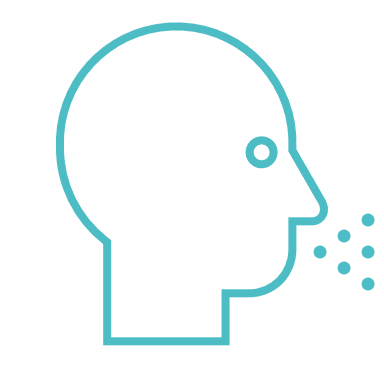 Er zijn twee situaties waardoor een kind afwezig kan zijn door revalidatie tijdens de lestijden:revalidatie na ziekte of ongeval (normaal max. 150 minuten per week, verplaatsingen inbegrepen);revalidatie in het buitengewoon onderwijs (max. 250 minuten per week, verplaatsingen inbegrepen).Je moet toestemming vragen aan de directeur om je kind revalidatie tijdens de lestijden te laten volgen.Om een beslissing te kunnen nemen om revalidatie na ziekte of ongeval toe te staan, moeten wij over een dossier beschikken dat minstens de volgende elementen bevat:een verklaring van de ouders waaruit blijkt dat de revalidatie tijdens de lestijden moet plaatsvinden;een medisch attest waaruit de noodzakelijkheid, het aantal keer en de duur van de revalidatie blijkt;een toestemming van de directeur voor een periode die de duur van de behandeling, vermeld in het medisch attest, niet kan overschrijden.Om een beslissing te kunnen nemen om revalidatie tijdens de lestijden in het buitengewoon onderwijs toe te staan, moet de school over een dossier beschikken dat minstens de volgende elementen bevat:een verklaring van de ouders waaruit blijkt dat de revalidatie tijdens de lestijden moet plaatsvinden;het IAC-verslag (Wanneer we spreken over een IAC-verslag bedoelen we hiermee ook het verslag opgemaakt voor 1 september 2023)een samenwerkingsovereenkomst tussen de school en de revalidatieverstrekker over de manier waarop de revalidatie het onderwijsaanbod voor de leerling in kwestie zal aanvullen en de manier waarop de informatie-uitwisseling zal verlopen. De revalidatieverstrekker bezorgt op het einde van elk schooljaar een evaluatieverslag aan de directie van de school en van het CLB en houdt daarbij rekening met de privacywetgeving.een toestemming van de directeur, die jaarlijks vernieuwd en gemotiveerd moet worden, rekening houdend met het evaluatieverslag van de revalidatieverstrekker.De directeur neemt, op basis van de verzamelde documenten, de uiteindelijke beslissing of de revalidatie tijdens de lestijden kan plaatsvinden of niet. Wij delen die beslissing aan jou mee.De verzekering van de leerlingen die tijdens de lestijden revalidatie krijgen, valt tijdens de periode van de therapie en de verplaatsingen niet ten laste van de schoolverzekering. De begeleiding van de leerling tijdens de verplaatsingen vallen niet ten laste van de school.Permanent onderwijs aan huisLeerlingen die door hun handicap niet in staat zijn om onderwijs te volgen in een buitengewone school, maar wel onderwijs mogen volgen, hebben onder bepaalde voorwaarden recht op permanent onderwijs aan huis. Je dient daarvoor schriftelijk een aanvraag in bij het zorgpunt van de onderwijsinspectie. Wij of je CLB kunnen je hierbij helpen. Na een gunstig advies van de onderwijsinspectie starten wij zo snel mogelijk permanent onderwijs aan huis op gedurende 4 lestijden per week.Stappenplan bij ziekte of ongeval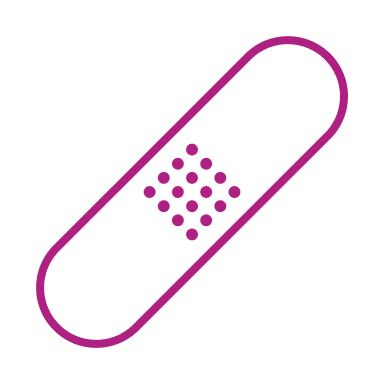 Als je kind ziek wordt of zich onwel voelt op school, zullen we jou of een andere opgegeven contactpersoon verwittigen en vragen we, indien nodig, om je kind op te halen.Medicatiegebruik en andere medische handelingen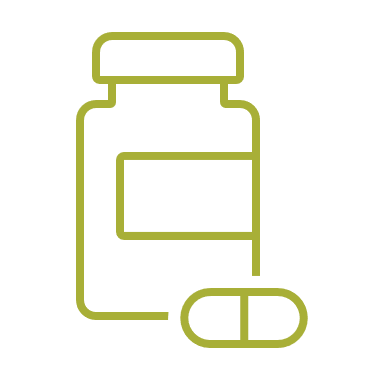 Gebruik van medicatie op schoolJe kind wordt ziek op schoolJe kind moet medicatie nemen tijdens de schoolurenAndere medische handelingenJe kunt ons vragen om andere medische handelingen te stellen. We gaan dan na of we de gevraagde handelingen, binnen ons kwaliteitskader, kunnen stellen. We bespreken dat samen met je behandelende arts of verpleegkundige. We werken daarvoor individuele afspraken uit. De verpleegkundige van de school volgt dit op.Privacy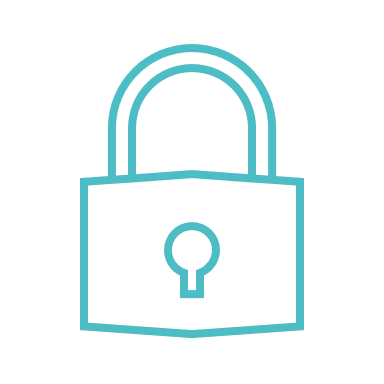 Hoe en welke informatie houden we over je kind bij?Op onze school gaan we zorgvuldig om met de privacy van onze leerlingen. We verzamelen doorheen de onderwijsloopbaan van je kind heel wat gegevens, zoals bij de inschrijving. We vragen alleen gegevens van je kind op als dat nodig is voor de leerlingenadministratie en –begeleiding. De gegevens die nodig zijn voor de begeleiding van je kind verzamelen we in het kader van ons beleid op leerlingenbegeleiding.Voor alle verwerkingen van die zogenaamde persoonsgegevens is het schoolbestuur verantwoordelijk.De gegevens van je kind verwerken we daarbij met . We maken met de softwareleveranciers afspraken over het gebruik van die gegevens. De leveranciers mogen de gegevens niet gebruiken voor eigen commerciële doeleinden.De gegevens van je kind worden digitaal bewaard en veilig opgeslagen. We zien er op toe dat niet iedereen zomaar toegang heeft tot die gegevens. De toegang is beperkt tot de personen die betrokken zijn bij de begeleiding van je kind.Om goed te kunnen optreden bij risicosituaties, kunnen we uitzonderlijk ook gegevens over de gezondheidstoestand van je kind verwerken, maar dat gebeurt enkel met je schriftelijke toestemming. Je kunt je toestemming altijd intrekken.Wij bewaren de gegevens van je kind maximaal 1 jaar nadat je kind de school verlaten heeft. Voor sommige gegevens is er een wettelijke bewaartermijn vastgesteld die langer kan zijn.Welke info geven we door bij verandering van schoolWanneer je kind van school verandert, zullen wij een aantal gegevens over de onderwijsloopbaan van je kind doorgeven aan de nieuwe school. De gegevens hebben enkel betrekking op de leerlingspecifieke onderwijsloopbaan. Het gaat om de essentiële gegevens die de studieresultaten en studievoortgang van je kind bevorderen, monitoren, evalueren en attesteren. We doen die overdracht enkel in het belang van je kind.Als ouder kun je die gegevens – op jouw verzoek - inzien. Je kunt je tegen de overdracht van de gegevens verzetten, voor zover de regelgeving de overdracht niet verplicht stelt. Als je niet wil dat we bepaalde gegevens doorgeven, moet je ons dat schriftelijk binnen de 10 kalenderdagen na de inschrijving van je kind in de andere school laten weten. Wij zijn decretaal verplicht een kopie van het IAC-verslag* aan de nieuwe school door te geven. De nieuwe school van je kind kan het verslag ook raadplegen via IRIS-CLB online.Gegevens die gaan over de schending van leefregels door je kind zijn nooit tussen scholen overdraagbaar.* Let op: wanneer we spreken over een IAC-verslag bedoelen we hiermee ook het verslag opgemaakt voor 1 september 2023.Maken en publiceren van beeld- of geluidsopnames (foto’s, filmpjes …)We publiceren geregeld beeld- of geluidsopnames van leerlingen Met die opnames willen we geïnteresseerden op school en daarbuiten op een leuke manier informeren over onze activiteiten. De personen die de opnames maken, doen dat steeds met respect voor wie op die beelden staat. We letten erop dat de opnames niet aanstootgevend zijn.Bij het begin van de onderwijsloopbaan van je kind vragen we jou om toestemming voor het maken en publiceren van die beeld- of geluidsopnames. Jouw toestemming blijft in principe voor de hele onderwijsloopbaan van je kind gelden. Enkel indien we de beeld – of geluidsopnames voor een ander doel gebruiken dan we eerder aan jou hebben gevraagd, vragen we opnieuw je toestemming. Je kunt je toestemming altijd intrekken. Je kunt daarvoor contact opnemen met .We wijzen erop dat deze privacyregels ook voor je kind gelden. Volgens de privacyregelgeving mag je beeld- of geluidsopnames waarop medeleerlingen, personeelsleden van de school of andere personen herkenbaar zijn, niet publiceren of doorsturen tenzij je de uitdrukkelijke toestemming hebt van alle betrokkenen.Op school mogen enkel personeelsleden of personen die daarvoor een opdracht hebben gekregen, bv. de schoolfotograaf, beeld- of geluidsopnames maken.Inzage in, toelichting bij en kopie van bepaalde informatieJe kunt als ouder ook zelf gegevens opvragen die we over je kind bewaren. Je kunt inzage krijgen in en uitleg bij die gegevens. Je kunt foutieve, onvolledige of verouderde gegevens laten verbeteren of verwijderen. Ook kun je een (digitale) kopie ervan vragen. Dat kan door schriftelijk contact op te nemen met . We kunnen geen gegevens doorgeven die betrekking hebben op anderen, zoals medeleerlingen.MonitoringssoftwareWanneer je kind tijdens de schooltijd gebruik maakt van een computer, kan de leraar  werken met een computerprogramma, waarmee hij onder meer het scherm kan blokkeren, bekijken, projecteren of overnemen of er screenshots van kan nemen. Dit heeft als doel om het leren zo gericht en efficiënt mogelijk te laten verlopen. De leraar zorgt ervoor dat zijn gebruik hiervan redelijk is en tot doel heeft de werkzaamheden van je kind op te volgen, bij te sturen en te evalueren. We verwachten van je kind dat het zijn computer tijdens de schooltijd enkel gebruikt voor de taken of opdrachten die het krijgt.Wat verwachten we van jou als ouder?Engagementsverklaring tussen jou en onze school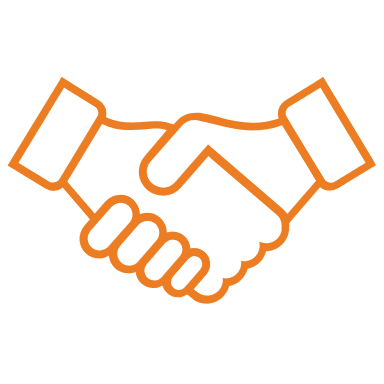 Als ouder heb je hoge verwachtingen voor de opleiding en opvoeding van je kind. Onze school zet zich elke dag in om dat engagement waar te maken, maar in ruil verwachten we wel je volle steun. Met deze engagementverklaring maken we wederzijdse afspraken. Zo weten we goed wat we van elkaar mogen verwachten. De afspraken gelden voor de hele periode dat je kind bij ons is ingeschreven.OudercontactenAls ouder ben je samen met onze school partner in de opvoeding van je kind. Het is goed dat je zicht hebt op de werking van onze school.We organiseren regelmatig individuele oudercontacten. Bij het begin van elk schooljaar laten we je weten op welke data die plaatsvinden. Tijdens de oudercontacten wordt het individueel aangepast curriculum voor je kind besproken. Wie niet op het oudercontact aanwezig kan zijn, kan een gesprek aanvragen op een ander moment.Als je je zorgen maakt over je kind of vragen hebt over de aanpak, dan kun je op elk moment zelf een gesprek aanvragen met .We verwachten dat je je als ouder samen met ons engageert om nauw samen te werken rond de opvoeding van je kind en steeds ingaat op onze uitnodigingen tot oudercontact. Wij engageren ons om met je in gesprek te gaan over je zorgen en vragen over de evolutie van je kind.Aanwezig zijn op school en op tijd komenWe vinden de aanwezigheid van je kind op school heel belangrijk. We verwachten dat je kind regelmatig en op tijd naar school komt. De aanwezigheid van je kind op school draagt bij tot een succesvolle onderwijsloopbaan van je kind.We verwittigen jou als de afwezigheid van je kind niet gewettigd is. Indien nodig nemen we begeleidende maatregelen. De aanwezigheid van je kind op school heeft gevolgen voor het verkrijgen en behouden van de kleuter- en/of schooltoeslag (www.groeipakket.be), voor de toelating tot het lager onderwijs en voor het uitreiken van het getuigschrift basisonderwijs.We moeten de afwezigheden van je kind doorgeven aan de overheid.We vragen om je kind op tijd naar school te brengen en dat zowel in het kleuteronderwijs als in het lager onderwijs.Het CLB waarmee we samenwerken staat in voor de begeleiding bij problematische afwezigheden. Die begeleiding is verplicht. Als je niet ingaat op die begeleiding, melden we dit aan de overheid.Individuele leerlingenbegeleidingWij hebben de opdracht om voor elke leerling in kwaliteitsvolle leerlingenbegeleiding te voorzien. 
Dit houdt onder meer in dat we gericht de evolutie van je kind volgen. Dit doen we door het werken met een individueel aangepast curriculum. We stemmen het onderwijsaanbod af op de noden van de leerlingen.We gaan in overleg met jou als ouder over hoe de individuele begeleiding van je kind georganiseerd wordt. Daarbij geven we aan wat je van de school kan verwachten en wat we van je als ouder verwachten. DIt gebeurt tijdens individuele klassenraden en oudercontacten.We verwachten dat je ingaat op onze vraag tot overleg en de afspraken die we samen maken opvolgt en naleeft.Onderwijstaal NederlandsNiet alle ouders voeden hun kind op in het Nederlands en niet alle kinderen starten hun onderwijsloopbaan met dezelfde taalvaardigheid Nederlands.Onze school voert een talenbeleid. Wij engageren ons ertoe kinderen te ondersteunen bij het leren van en het leren in het Nederlands. Van jou verwachten we dat je positief staat tegenover de onderwijstaal en tegenover de initiatieven die we als school nemen om de taalontwikkeling van onze leerlingen te ondersteunen. We vragen ook om kinderen in de vrije tijd te stimuleren bij het leren van het Nederlands. Vraag ons gerust naar informatie over plaatselijke initiatieven die je engagement daarbij kunnen helpen ondersteunen.3.1.5 VerkeersveiligheidWij proberen de omgeving rond de school zo veilig mogelijk te houden. Tijdens de lessen kan het zijn dat kinderen fietsen, sporten of wandelen rond het schoolgebouw. Daarom vragen wij om langzaam te rijden bij het brengen en afhalen van uw kind.Wij vragen ook om niet te parkeren op de busstrook voor het schoolgebouw, zodat de kinderen veilig kunnen opstappen en afstappen van de schoolbussen.Ouderlijk gezag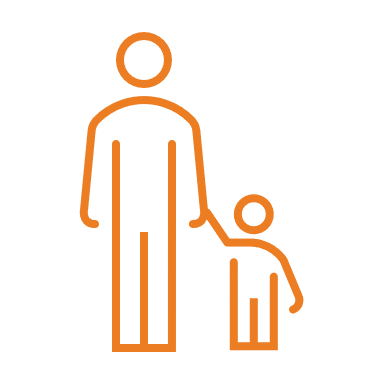 Neutrale en open houding tegenover beide oudersWe bieden al onze leerlingen een luisterend oor. Aan kinderen van wie de ouders scheiden, wil de school extra zorg en aandacht geven.De school is bij een echtscheiding geen betrokken partij. Wij willen ook in geen geval partij trekken voor één van beide ouders. Wij hopen dat ouders de echtscheidingszaak buiten de school houden. Beide ouders, samenlevend of niet, staan gezamenlijk in voor de opvoeding van hun kinderen. Zolang er geen uitspraak van de rechter is, houdt de school zich aan de afspraken gemaakt bij de inschrijving. Is er wel een vonnis of arrest, dan volgt de school de afspraken zoals opgelegd door de rechter.Afspraken rond informatiedoorstroomWanneer de ouders niet meer samenleven, maakt de school met beide ouders afspraken over de wijze van informatiedoorstroming en de manier waarop beslissingen over het kind worden genomen.Afspraken i.v.m. de agenda, brieven, …: beide ouders krijgen brieven, mails, … bij voorkeur gelijktijdig. Op deze manier krijgt iedereen op hetzelfde moment dezelfde informatie.  Afspraken in verband met individueel oudercontact: we spreken beide gescheiden ouders, bij voorkeur gelijktijdig. Op deze manier krijgt iedereen op hetzelfde moment dezelfde informatie. Wanneer dit niet mogelijk is worden de ouders apart uitgenodigd voor een oudercontact. Co-schoolschap is niet mogelijkOm de verbondenheid met de klasgroep en de continuïteit van het leren te garanderen, kan je kind tijdens het schooljaar niet op twee plaatsen schoollopen. De school moet de inschrijving van een leerling weigeren als de ouders hun kind tijdens het schooljaar door de ouders afwisselend in verschillende scholen in- en uitschrijven.Schoolkosten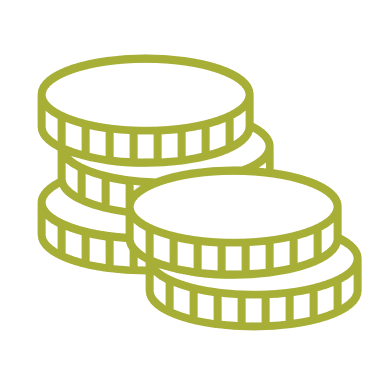 Overzicht kosten - bijdragelijstIn de bijdragelijst vind je een overzicht van de schoolkosten. Op die lijst staan zowel verplichte als niet-verplichte uitgaven.Verplichte activiteiten zijn uitgaven die je moet maken. Niet-verplichte uitgaven zijn uitgaven voor zaken die je niet moet aankopen: maak je er gebruik van, dan moet je er wel voor betalen.In de bijdragelijst staan voor sommige kosten vaste prijzen. Van die prijs zullen we niet afwijken behoudens prijswijzigingen van leveranciers of dienstverleners. Bij zo’n wijziging zullen we je hiervan vooraf op de hoogte brengen. Voor andere kosten staan enkel richtprijzen. Dat betekent dat het bedrag dat je moet betalen in de buurt van de richtprijs zal liggen: het kan iets meer zijn, maar ook iets minder.De bijdragelijst werd besproken op de schoolraad.We werken in onze kleuterschool met gemengde leeftijdsgroepen. De kinderen zullen, naar gelang hun leeftijd, meer of minder betalen voor dezelfde activiteiten, ook al zitten ze in dezelfde klas. Voor het berekenen van de leeftijd wordt gekeken naar de leeftijd die de kleuter zal bereiken tijdens het jaar waarin het schooljaar aanvangt. De bedragen worden berekend op basis van de werkelijke kostprijs.Wijze van betalingOuders krijgen maandelijks een rekening. We verwachten dat die rekening op tijd en volledig wordt betaald. Dat betekent binnen de 7 dagen na afgifte.We verwachten dat de rekening betaald wordt via overschrijving.Ouders zijn, ongeacht hun burgerlijke staat, hoofdelijk gehouden tot het betalen van de schoolrekening. Dat betekent dat we beide ouders kunnen aanspreken om de volledige rekening te betalen. We kunnen dus niet ingaan op een vraag om de schoolrekening te splitsen. Als ouders het niet eens zijn over het betalen van de schoolrekening, bezorgen we jullie beiden een identieke schoolrekening. Zolang die rekening niet volledig betaald is, blijven beide ouders elk het volledige restbedrag verschuldigd, ongeacht de afspraken die ze met elkaar gemaakt hebben. Bij wie kan je terecht i.v.m. betalingsmoeilijkheden?Indien je problemen ondervindt met het betalen van de schoolrekening, kun je contact opnemen met . We maken dan afspraken over een aangepaste betalingswijze. We verzekeren een discrete behandeling van je vraag.Indien we vaststellen dat de schoolrekening geheel of gedeeltelijk onbetaald blijft zonder dat er financiële problemen zijn of omdat de gemaakte afspraken niet worden nageleefd, zetten we verdere stappen. Ook dan zoeken we in eerste instantie in overleg naar een oplossing. Indien dat niet mogelijk blijkt, kunnen we overgaan tot het versturen van een dwingende herinneringsbrief (aangetekende ingebrekestelling). Vanaf dat moment kunnen we maximaal de wettelijke intrestvoet aanrekenen op het verschuldigde bedrag.Recupereren van kosten?Wanneer je laattijdig hebt afgezegd voor een schoolactiviteit of als je kind op dat moment afwezig is, zullen we het deel van de kosten terugbetalen dat nog te recupereren is. Kosten die we al gemaakt hadden, kunnen we opnemen in de schoolrekeningAanmaningskosten en incassokosten 1. Indien een ouder/voogd in gebreke blijft bij de tijdige betaling van de verschuldigde bedragen voor het onderwijs en/of andere schoolgerelateerde diensten, zal de school de ouder/voogd een eerste herinneringsbrief sturen, zonder bijkomende kosten. 
2. Indien de ouder/voogd na ontvangst van de eerste herinneringsbrief nog steeds in gebreke blijft bij de betaling van de verschuldigde bedragen, zal de school een tweede herinneringsbrief versturen. Bij de verzending van deze tweede herinneringsbrief zullen aanmaningskosten ter waarde van 15 EUR in rekening worden gebracht bij de ouder/voogd. 
3. Indien de ouder/voogd na ontvangst van de tweede herinneringsbrief nog steeds in gebreke blijft bij de betaling van de verschuldigde bedragen, inclusief de aanmaningskosten, behoudt de school zich het recht voor om het dossier over te dragen aan een incassobureau of deurwaarder. In dit geval zullen er bijkomende kosten van 50 EUR in rekening worden gebracht bij de ouder/voogd. 
4. De ouder/voogd is verantwoordelijk voor de betaling van alle verschuldigde bedragen, inclusief de aanmaningskosten en incassokosten, zoals beschreven in dit artikel. 
5.De kosten worden jaarlijks geïndexeerd en zijn bepaald op basis van de gezondheidsindex van augustus 2023. Participatie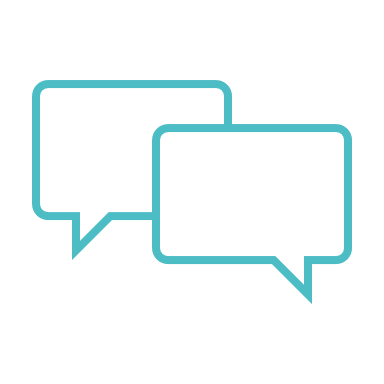 SchoolraadDe schoolraad is een formeel participatieorgaan. Ze bestaat uit vertegenwoordigers van:ouderspersoneelde lokale gemeenschapDe schoolraad telt een gelijk aantal vertegenwoordigers per geleding.Voorzitter: Olaf Audooren Contactgegevens voorzitter: olaf.audooren@telenet.beOudergeleding: Olaf Audooren, Lucretia De la RivièrePersoneelsgeleding: Peter De Smet, Joy Vandekerckhove, Mieke Hutsebaut, Hannelore Lataire (volgens beurtrol)Lokale gemeenschap: Filip Maertens, Laura Temmerman Schoolbestuur: Anne Van WeldenDe schoolraad overlegt met het schoolbestuur. Ze kan het schoolbestuur ook schriftelijk adviseren. De schoolraad houdt je op de hoogte van haar standpunten en activiteiten en zal je in sommige gevallen ook consulteren.De schoolraad wordt om de 4 jaar opnieuw samengesteld.De leden van de oudergeleding worden door middel van rechtstreekse verkiezingen aangeduid. De vertegenwoordigers van het personeel zijn leden van de pedagogische raad. De leden van de lokale gemeenschap worden vervolgens gekozen door de twee voornoemde geledingen.Ouderraad.In onze school is er geen ouderraad.Gebruik van (sociale) media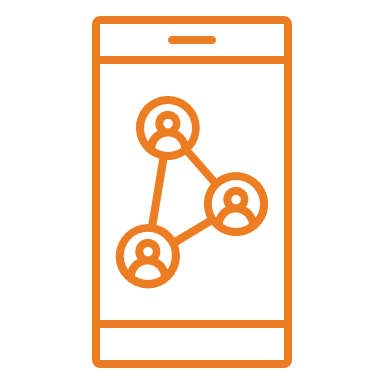 Wij respecteren de privacy van onze leerlingen, ouders en personeelsleden op (sociale) media.Neem je deel aan sociale media van de school, dan verwachten we dat je ieders privacy respecteert. Ook verwachten we dat je je houdt aan de gedragsregels die wij samen met de participatieorganen op school hebben opgesteld.Afspraken over communicatie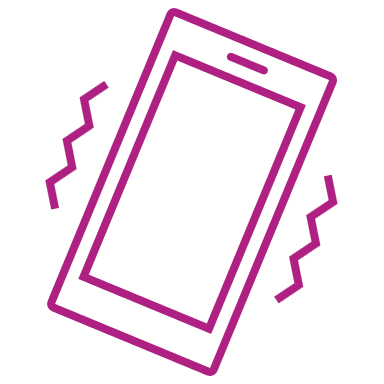 Een goede en duidelijke communicatie is belangrijk. We proberen via diverse kanalen ouders zo goed mogelijk te informeren.Binnen de school gelden er afspraken over de communicatie tussen het schoolteam, de ouders en leerlingen.De afspraken rond communicatie zijn afgestemd op het afsprakenkader deconnectie dat een bijlage is bij het arbeidsreglement. De officiële communicatiekanalen zijn:Schoolagenda/ schriftjeIn de agenda/ schriftje geven we info over uw kind, de klas en de school. We verwachten dat je dit dagelijks nakijkt en ondertekent indien nodig.Digitale communicatie via e-mailberichtenDe school/elk personeelslid is bereikbaar via een mailadres. Gelieve geen dringende zaken via mail mee te delen. De school beantwoordt de mail binnen de werkweek.TelefoonVoor dringende gevallen en voor het melden van afwezigheden bel je naar de school op 09 282 09 34.Niet-officiële communicatiekanalen zijn: Sociale media (Facebook en Instagram)Via sociale media kan je activiteiten en ontwikkelingen binnen de school volgen.ClassdojoBij de start van het schooljaar 2023-2024 zijn een aantal klassen van start gegaan met het onlinesysteem Classdojo om info te delen over uw kind, de klas en de school. Ouders en schoolteam kunnen communiceren vanop afstand met foto’s en berichten die in meer dan 35 talen kunnen worden vertaald. Het gebruik is volledig vrijblijvend. Bij de start van het schooljaar kan je aan de klasleerkracht meedelen of je wil deelnemen.KlaspadletSommige klassen gebruiken een Padlet. Dit is een soort digitaal prikbord waarop digitale informatie gedeeld wordt. De leerkracht nodigt je uit om deel te nemen indien de klas een Padlet gebruikt.SchoolwebsiteDe website is een bron van informatie over de school. U vindt er ook heel wat documenten, waaronder het schoolreglement.Wat verwachten we van je kind?Leerplicht en afwezigheden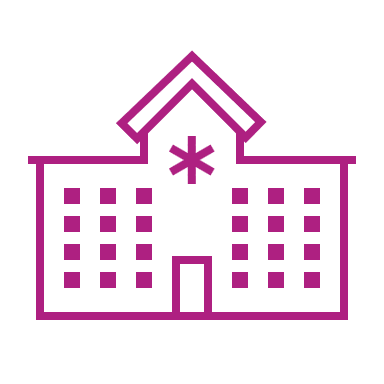 Het is belangrijk dat kleuters (leerplichtig of niet) regelmatig naar school komen. Het is in het belang van je kind om het elke dag naar school te sturen. Kinderen die lessen en activiteiten missen, lopen meer risico op achterstand. Zij worden ook minder goed opgenomen in de leerlingengroep.De afwezigheidsgegevens van je kind worden doorgeven aan de overheid. Kleuters die onvoldoende dagen naar school komen, kunnen hun kleuter- en/of schooltoeslag verliezen.We verwachten dan ook dat je de afwezigheid van je kind onmiddellijk aan ons meldt, liefst voor  uur. Ook als je eens door omstandigheden je kind niet op tijd kunt brengen, laat je dat zo snel mogelijk weten. Komt je kind meerdere keren te laat of is je kind al vaak afwezig geweest, dan kunnen we samen nagaan hoe we de participatie van je kind kunnen verhogen.Je kind is nog niet leerplichtig in het kleuteronderwijsLeerlingen jonger dan 5 jaar in het kleuteronderwijs kunnen niet onwettig afwezig zijn. Ze zijn niet onderworpen aan de leerplicht.Je kind is 5 jaar en leerplichtig in het kleuteronderwijsVoor 5-jarige leerlingen in het kleuteronderwijs geldt een leerplicht van minstens 290 halve dagen aanwezigheid. Wij kunnen beslissen of een afwezigheid van een 5-jarige kleuter aanvaardbaar is of niet. Als de afwezigheid aanvaardbaar is, dan telt die mee voor het bereiken van de 290 halve dagen aanwezigheid in het kader van de leerplicht. Je kind is niet leerplichtig in het lager onderwijsVoor niet 5-jarige en dus niet leerplichtige leerlingen in het lager onderwijs gelden dezelfde regels bij afwezigheden als die voor voltijds leerplichtige leerlingen. Zij zijn altijd aanwezig, behalve bij gewettigde afwezigheid.Je kind is voltijds leerplichtig in het basisonderwijsVoor leerlingen in het lager onderwijs (ook 5-jarige leerlingen die vervroegd zijn ingestapt) en voor 6- en 7-jarige leerlingen in het kleuteronderwijs is de leerplicht voltijds. Zij zijn altijd aanwezig, behalve bij gewettigde afwezigheid.Gewettigde afwezighedenVoor leerlingen in het lager onderwijs en voor 6- en 7-jarigen in het kleuteronderwijs gelden volgende gewettigde afwezigheden:wegens ziekteIs je kind 4 opeenvolgende kalenderdagen ziek, zelfs als één of meer van die dagen geen schooldagen zijn (bv. weekend), dan is een medisch attest nodig.Is je kind (minder dan) 3 opeenvolgende kalenderdagen ziek, dan volstaat een briefje (handtekening + datum) dat je ons bezorgt. Zo’n briefje kun je maar 4 keer per schooljaar gebruiken. Een medisch attest is nodig als je al 4 keer een briefje hebt gebruikt.Is je kind chronisch ziek, neem dan contact op met ons en het CLB.Consultaties (zoals bijvoorbeeld een bezoek aan de tandarts) moeten zoveel mogelijk buiten de schooluren plaatsvinden. Verwittig ons zo vlug mogelijk en bezorg het medisch attest of het briefje aan . Wij nemen contact op met het CLB bij twijfel over een medisch attest.andere van rechtswege gewettigde afwezigheden
In volgende situaties kan je kind gewettigd afwezig zijn. Voor die afwezigheden is geen toestemming van de directie nodig. Je verwittigt de school wel vooraf. Je bezorgt ook een officieel document of een verklaring die de afwezigheid staaft.Je kind woont de begrafenis of het huwelijk bij van een persoon die onder hetzelfde dak woont of van een bloed- of aanverwant. Het gaat hier enkel over de dag van de begrafenis zelf. Wanneer het bijwonen van de begrafenis een afwezigheid van meer dan één dag vraagt, bv. omdat het een begrafenis in het buitenland is, dan is voor die bijkomende dagen altijd een toestemming van de directie nodig.Je kind woont een familieraad bij.Je kind moet verschijnen voor de rechtbank (bv. om gehoord te worden).Bij een maatregel die kadert in de bijzondere jeugdzorg en de jeugdbescherming.De school is door overmacht niet bereikbaar of toegankelijk.Je kind viert een feestdag die hoort bij zijn geloof:Islamitische feesten:
het Suikerfeest (1 dag) en het Offerfeest (1 dag).Joodse feesten:
het joods Nieuwjaar (2 dagen), de Grote Verzoendag (1 dag), het Loofhuttenfeest (2 dagen), het Slotfeest (2 laatste dagen), de Kleine Verzoendag (1 dag), het feest van Esther (1 dag), het Paasfeest (4 dagen), het Wekenfeest (2 dagen);Orthodoxe feesten:
Paasmaandag, Hemelvaart en Pinksteren voor de jaren waarin het orthodox Paasfeest niet samenvalt met het katholieke Paasfeest.! De katholieke feestdagen zijn al vervat in de wettelijk vastgelegde schoolvakanties en vrije dagen. De protestants-evangelische en anglicaanse godsdienst hebben geen feestdagen die daarvan afwijken.Je kind neemt actief deel aan sportieve manifestaties voor een individuele selectie of lidmaatschap van een vereniging als topsportbelofte. De afwezigheid kan maximaal 10 al dan niet gespreide halve schooldagen per schooljaar bedragen. Het gaat niet over het bijwonen van een training, maar wel het kunnen deelnemen aan wedstrijden/tornooien of stages waarvoor je kind (als lid van een unisportfederatie) geselecteerd is. De unisportfederatie moet een document afleveren waaruit blijkt dat je kind effectief geselecteerd is als topsportbelofte. Dat document is geldig voor één schooljaar en moet eventueel elk schooljaar opnieuw verlengd worden.afwezigheid wegens een preventieve schorsing, een tijdelijke of een definitieve uitsluiting
De afwezigheid van je kind wegens een preventieve schorsing, een tijdelijke of definitieve uitsluiting is gewettigd. Je kind wordt als gewettigd afwezig beschouwd, ongeacht of je kind wel of niet door ons wordt opgevangen.afwezigheden waarvoor de toestemming van de directeur nodig is
Soms kan je kind om een andere reden afwezig zijn. Je bespreekt dit op voorhand met de directie. Voor die afwezigheden is een toestemming van de directie nodig. Soms zijn er ook extra voorwaarden nodig. Het betreft hier de afwezigheid wegens:persoonlijke redenenhet rouwen bij een overlijdenhet actief deelnemen in het kader van een individuele selectie of lidmaatschap van een vereniging of culturele en/of sportieve manifestaties (andere dan de 10 halve schooldagen waarop topsportbeloften recht hebben)school-externe interventiestrainingen voor topsport in de sporten tennis, zwemmen en gymnastiek (voor maximaal 6 lestijden per week, verplaatsingen inbegrepen)revalidatie tijdens de lestijdenhet vergezellen van ouders tijdens hun verplaatsingen als binnenschippers, kermis- en circusexploitanten en -artiesten en woonwagenbewoners (de zogenaamde 'trekperiodes')Let op: wij kunnen geen toestemming geven om vroeger op vakantie te vertrekken of later uit vakantie terug te keren. Volgens de leerplicht moet je kind naar school gaan van 1 september tot en met 30 juni.Problematische afwezighedenAlle afwezigheden die niet van rechtswege of door de school zijn gewettigd, zijn te beschouwen als problematische afwezigheden. De school zal je onmiddellijk contacteren bij elke problematische afwezigheid van je kind.Vanaf 5 halve dagen problematische afwezigheden contacteert de school het CLB. Samen werken wij rond de begeleiding van je kind. We nodigen je in dat geval uit voor een gesprek.Participatie leerlingenraad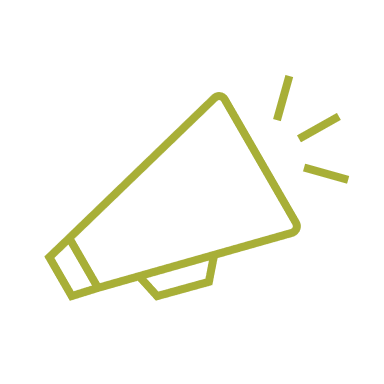 Kinderen kunnen vertegenwoordigd worden in de leerlingenraad. Een leerlingenraad is verplicht als 10 procent van de leerlingen uit de leeftijdsgroep 11 tot 13 jaar (minstens 3 leerlingen) erom vraagt.Wat mag en wat niet?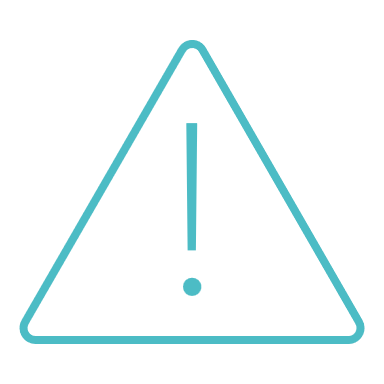 KledingPersoonlijke bezittingenElke leerling brengt een eigen boekentas mee naar school. Dit mag een rug- of draagtas zijn. Om praktische redenen vragen we om geen boekentas op wieltjes (trolley) mee te brengen.  Gezondheid en milieu op schoolEerbied voor materiaalJe kind mag alle leerboeken, schriften en andere materialen gratis gebruiken zowel op school als thuis. Jij en je kind engageren zich om zorgzaam om te gaan met het schoolmateriaal.Herstel- en sanctioneringsbeleid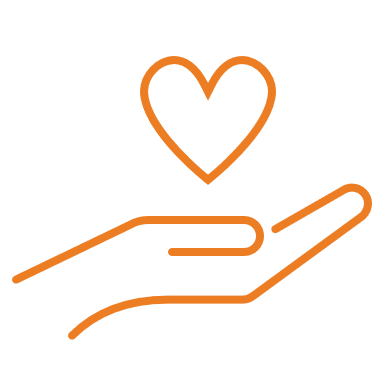 Kinderen maken nu en dan fouten. Dat is eigen aan het groeiproces van elk kind. Kinderen kunnen leren uit de fouten die ze maken. Onze school wil hierop inzetten door dialoog en herstel alle kansen te geven. In overleg met de betrokkenen gaan we op zoek naar een gepaste maatregel of een mogelijke oplossing. Op die manier kunnen kinderen mee de verantwoordelijkheid nemen om een oplossing te zoeken voor het conflict of om hun fout goed te maken. Hiermee sluiten we als school tuchtmaatregelen niet uit. Het betekent wel dat we heel bewust ervoor kiezen om in bepaalde gevallen een tuchtmaatregel op te leggen.Gedragsregels en afspraken rond pestenPesten wordt op onze school niet getolereerd. Wanneer pestgedrag wordt vastgesteld neemt de school contact op met de ouders of verantwoordelijke. Je kind heeft recht op een veilige omgevingBegeleidende maatregelenWanneer je kind de goede werking van de school of het lesverloop hindert, kunnen we in overleg met je kind en eventueel met jou een begeleidende maatregel bepalen. De school wil hiermee je kind helpen tot gewenst gedrag te komen.Een begeleidende maatregel kan zijn:een gesprek met de orthopedagoog, de klasleerkracht, de directeur…naar de zonnebloemklas gaan. Hier kan je kind even tot rust komen of nadenken over wat er is gebeurd. Achteraf wordt dat met je kind besproken.een begeleidingsplan. Hierin leggen we samen met jou en je kind een aantal afspraken vast.De afspraken uit het begeleidingsplan worden samen met je kind opgevolgd.HerstelVanuit een cultuur van verbondenheid wil de school bij een conflict op de eerste plaats inzetten op herstel. We nodigen de betrokkenen uit om na te denken over wat er is gebeurd en om hierover met elkaar in gesprek te gaan.Een herstelgerichte maatregel kan zijn:een herstelgesprek tussen de betrokkeneneen herstelcirkel op het niveau van de leerlingengroepeen bemiddelingsgesprek OrdemaatregelenWanneer je kind de goede werking van de school hindert of het lesverloop stoort, kan door elk personeelslid van de school een ordemaatregel genomen worden. Tijdens een ordemaatregel blijft je kind op school aanwezig.Een ordemaatregel kan zijn:een verwittiging in de agendaeen telefoon naar ouders/ verantwoordelijkeeen specifieke opdrachteen tijdelijke verwijdering uit de les met aanmelding bij de directie Tegen een ordemaatregel is er geen beroep mogelijk.TuchtmaatregelenWanneer het gedrag van je kind de goede werking van de school ernstig verstoort of de veiligheid en integriteit van zichzelf, medeleerlingen, personeelsleden of anderen belemmert, dan kan de directie een tuchtmaatregel nemen. Een tuchtmaatregel kan enkel toegepast worden op een leerling in het lager onderwijs.Mogelijke tuchtmaatregelen zijn:een tijdelijke uitsluiting van minimaal één schooldag en maximaal 15 opeenvolgende schooldagen;een definitieve uitsluiting.Preventieve schorsing als bewarende maatregelIn uitzonderlijke situaties kan de directeur in het kader van een tuchtprocedure beslissen om je kind preventief te schorsen. Deze bewarende maatregel dient om de leefregels te handhaven én om te kunnen nagaan of een tuchtsanctie aangewezen is.De beslissing tot preventieve schorsing wordt schriftelijk en gemotiveerd aan jou meegedeeld. De directeur bevestigt deze beslissing in de brief waarmee de tuchtprocedure wordt opgestart. De preventieve schorsing kan onmiddellijk ingaan en duurt in principe niet langer dan 5 opeenvolgende schooldagen. Uitzonderlijk kan deze periode eenmalig met 5 opeenvolgende schooldagen verlengd worden, indien door externe factoren het tuchtonderzoek niet binnen die eerste periode kan worden afgerond. De directeur motiveert deze beslissing.Procedure tot tijdelijke en definitieve uitsluitingBij het nemen van een beslissing tot tijdelijke en definitieve uitsluiting wordt de volgende procedure gevolgd:De directeur wint het advies van de klassenraad in en stelt een tuchtdossier samen. In geval van een definitieve uitsluiting wordt de klassenraad uitgebreid met een vertegenwoordiger van het CLB die een adviserende stem heeft.Jij en je kind worden per aangetekende brief uitgenodigd voor een gesprek met de directeur. Je kunt worden bijgestaan door een vertrouwenspersoon. Een personeelslid van de school of van het CLB kan bij een tuchtprocedure niet optreden als vertrouwenspersoon. Het gesprek zelf vindt ten vroegste plaats op de 4de dag na verzending van de brief. Het gesprek vindt fysiek plaats op school tenzij dit wegens veiligheidsredenen niet mogelijk is. Over de wijze waarop het gesprek plaatsvindt (fysiek dan wel via elektronische weg) ligt de beslissing bij de directeur na afweging van de concrete omstandigheden of vraag.Voorafgaand aan het gesprek hebben jij, je kind en eventueel jullie vertrouwenspersoon het recht om het tuchtdossier, met inbegrip van het advies van de klassenraad, in te kijken.Na het gesprek brengt de directeur jou binnen een termijn van 5 dagen met een aangetekende brief op de hoogte van zijn beslissing. In die brief staat een motivering van de beslissing en de ingangsdatum van de tuchtmaatregel. Bij een definitieve uitsluiting vermeldt de beslissing de beroepsmogelijkheden.Bij een definitieve uitsluiting zoeken we samen met het CLB naar een nieuwe school. Als je geen inspanningen doet om je kind in een andere school in te schrijven, krijgt de definitieve uitsluiting effectief uitwerking na 1 maand (vakantieperiodes tussen 1 september en 30 juni niet meegerekend). Jij moet er dan op toezien dat je kind aan de leerplicht voldoet. Wij kunnen de inschrijving van je kind weigeren als je kind het huidige, het vorige of het daaraan voorafgaande schooljaar definitief werd uitgesloten op onze school.Opvang op school in geval van preventieve schorsing en (tijdelijke en definitieve) uitsluitingWanneer je kind tijdens een tuchtprocedure preventief geschorst wordt of na de tuchtprocedure tijdelijk wordt uitgesloten, is je kind in principe op school aanwezig, maar neemt het geen deel aan de lessen of activiteiten van zijn leerlingengroep. De directeur kan beslissen dat de opvang van je kind niet haalbaar is voor onze school. Die beslissing motiveren we dan schriftelijk aan jou.Bij een definitieve uitsluiting heb je 1 maand de tijd om je kind in een andere school in te schrijven. In afwachting van de inschrijving is je kind in principe op school aanwezig, maar neemt het geen deel aan de activiteiten van zijn leerlingengroep. De directeur kan beslissen dat de opvang van je kind niet haalbaar is voor onze school. Die beslissing motiveren we dan schriftelijk aan jou.Let op: wanneer we in dit punt spreken over ‘dagen’, bedoelen we telkens alle dagen (zaterdagen, zondagen, wettelijke feestdagen en 11 juli niet meegerekend).Betwistingen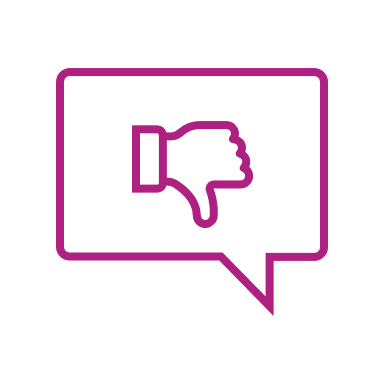 Beroepsprocedure definitieve uitsluitingJe kunt tegen de beslissing tot definitieve uitsluiting beroep aantekenen. De procedure gaat als volgt:1	Je dient met een aangetekende brief beroep in bij de voorzitter van het schoolbestuur:De aangetekende brief moet ten laatste verstuurd worden op de 5de dag nadat de beslissing van de definitieve uitsluiting van je kind werd ontvangen. Er is dus een termijn van 5 dagen. De aangetekende brief met het bericht van de definitieve uitsluiting wordt geacht de 3de dag na verzending te zijn ontvangen. Ook wanneer je de aangetekende brief eerder ontvangt, telt de 3de dag na verzending als startdatum voor het berekenen van de termijn. De poststempel geldt als bewijs, zowel voor de verzending als voor de ontvangst. Let op: als het beroep te laat wordt verstuurd , zal de beroepscommissie het beroep onontvankelijk moeten verklaren. Dat betekent dat ze het beroep niet inhoudelijk zal kunnen behandelen.Het beroep bij het schoolbestuur moet aan de volgende voorwaarden voldoen: het beroep is gedateerd en ondertekend;het beroep is ofwel per aangetekende brief verstuurd, ofwel op school afgegeven (met bewijs van ontvangst).We verwachten ook dat het beroep de redenen aangeeft waarom de definitieve uitsluiting betwist wordt. Daarbij kunnen overtuigingsstukken toegevoegd worden.2	Wanneer het schoolbestuur een beroep ontvangt, zal het schoolbestuur of zijn afgevaardigde een beroepscommissie samenstellen. In de beroepscommissie zitten zowel mensen die aan de school of het schoolbestuur verbonden zijn als mensen die dat niet zijn. Het gaat om een onafhankelijke commissie die je klacht grondig zal onderzoeken. De persoon die de definitieve uitsluiting heeft uitgesproken, zal nooit deel uitmaken van de beroepscommissie, maar zal wel gehoord worden.3	De beroepscommissie nodigt jou en je kind uit voor een gesprek. Je kunt je daarbij laten bijstaan door een vertrouwenspersoon. In de brief met de uitnodiging staat wie de leden van de beroepscommissie zijn. Deze samenstelling blijft ongewijzigd tijdens de verdere procedure, tenzij het door ziekte, overmacht of onverenigbaarheid noodzakelijk zou zijn om een plaatsvervanger aan te duiden.Vóór de zitting kan je het tuchtdossier opnieuw inkijken.Het gesprek gebeurt ten laatste 10 dagen nadat het schoolbestuur het beroep heeft ontvangen. Het is enkel mogelijk om een gesprek te verzetten bij gewettigde reden of overmacht. De schoolvakanties schorten de termijn van 10 dagen op. Dat betekent dat schoolvakanties niet meetellen bij het berekenen van de termijn. De zitting van de beroepscommissie kan wel tijdens een schoolvakantie plaatsvinden.4	De beroepscommissie streeft in zijn zitting naar een consensus. Wanneer het toch tot een stemming komt, heeft de groep van personen die aan de school of het schoolbestuur verbonden zijn even veel stemmen als de groep van personen die dat niet zijn. De voorzitter is niet verbonden aan de school of het schoolbestuur. Wanneer er bij een stemming evenveel stemmen voor als tegen zijn, geeft zijn stem de doorslag.5	De beroepscommissie zal ofwel het beroep onontvankelijk verklaren, ofwel de definitieve uitsluiting bevestigen of vernietigen. De voorzitter van de beroepscommissie deelt de gemotiveerde beslissing binnen een termijn van 5 dagen met een aangetekende brief meedelen. De beslissing is bindend voor alle partijen.Het beroep schort de uitvoering van de beslissing tot definitieve uitsluiting niet op. Dat betekent dat ook tijdens de beroepsprocedure de tuchtmaatregel van kracht blijft.Let op: wanneer we in dit punt spreken over ‘dagen’, bedoelen we telkens alle dagen (zaterdagen, zondagen, wettelijke feestdagen en 11 juli niet meegerekend).Beroepsprocedure niet-uitreiken getuigschrift basisonderwijsIndien je niet akkoord gaat met het niet-toekennen van het getuigschrift basisonderwijs, kun je beroep instellen. De beroepsprocedure lichten we hieronder toe.Let op:wanneer we in dit punt spreken over ‘dagen’, bedoelen we telkens alle dagen (zaterdagen, zondagen, wettelijke feestdagen en 11 juli niet meegerekend);wanneer we spreken over directie, hebben we het over de directeur of zijn afgevaardigde.Je vraagt binnen 3 dagen na ontvangst van de beslissing tot het niet uitreiken van het getuigschrift basisonderwijs, een overleg aan bij de directie. Dat gesprek is niet hetzelfde als het oudercontact. Je moet dat gesprek schriftelijk aanvragen.Je krijgt een uitnodiging die de afspraak bevestigt.
Let op: als het gesprek na het verstrijken van de termijn wordt aangevraagd, kunnen we niet meer op die vraag ingaan.Dat verplicht overleg met de directie vindt plaats ten laatste de 6de dag na de dag waarop je de beslissing hebt ontvangen dat het getuigschrift niet wordt uitgereikt aan je kind. Tijdens dat gesprek krijg je de kans om je bezwaren te uiten. De directie verduidelijkt via het dossier van je kind op basis van welke gegevens de klassenraad zijn beslissing heeft genomen. We maken een verslag van dat overleg. Het gesprek vindt fysiek plaats op school tenzij dit wegens veiligheidsredenen niet mogelijk is. Over de wijze waarop het gesprek plaatsvindt (fysiek dan wel via elektronische weg) ligt de beslissing bij de directie na afweging van de concrete omstandigheden of vraag.De directie deelt het resultaat van dat overleg met een aangetekende brief aan je mee. Er zijn twee mogelijkheden:de directie vindt dat je argumenten geen nieuwe bijeenkomst van de klassenraad rechtvaardigen;de directie vindt dat je argumenten het overwegen waard zijn. In dat geval roept ze de klassenraad zo snel mogelijk samen om de betwiste beslissing opnieuw te overwegen. Je ontvangt per aangetekende brief het resultaat van die vergadering.Als je het niet eens bent met de beslissing van de directie of de beslissing van de nieuwe klassenraad, dan kun je beroep indienen bij de voorzitter van het schoolbestuur. Dat kan via aangetekende brief.Je hebt daarvoor een termijn van 3 dagen. Die begint te lopen de dag nadat je de aangetekende brief van de school ontvangt. De aangetekende brief met één van de twee mogelijke beslissingen (zie punt 3) wordt geacht de 3de dag na verzending te zijn ontvangen. Ook wanneer je de aangetekende brief eerder ontvangt, telt de 3de dag na verzending als startdatum voor het berekenen van de termijn. De poststempel geldt als bewijs, zowel voor de verzending als voor de ontvangst. Let op: als het beroep te laat verstuurd of  wordt, zal de beroepscommissie het beroep onontvankelijk moeten verklaren. Dat betekent dat ze het beroep niet inhoudelijk zal kunnen behandelen.Het beroep bij het schoolbestuur moet aan de volgende voorwaarden voldoen:het beroep is gedateerd en ondertekendhet beroep is ofwel per aangetekende brief verstuurd, ofwel op school afgegeven (met bewijs van ontvangst).Let op: als het beroep niet aan de voorwaarden voldoet, zal de beroepscommissie het beroep onontvankelijk moeten verklaren. Dat betekent dat ze het beroep niet inhoudelijk zal kunnen behandelen.We verwachten ook dat het beroep de redenen aangeeft waarom het niet uitreiken van het getuigschrift basisonderwijs betwist wordt. Daarbij kunnen overtuigingsstukken toegevoegd worden.Wanneer het schoolbestuur een beroep ontvangt, zal het schoolbestuur of zijn afgevaardigde een beroepscommissie samenstellen. In de beroepscommissie zitten zowel personen die aan de school of het schoolbestuur verbonden zijn, als personen die dat niet zijn. Het gaat om een onafhankelijke commissie die je klacht grondig zal onderzoeken.De beroepscommissie zal jou en je kind uitnodigen voor een gesprek. Je kunt je daarbij laten bijstaan door een vertrouwenspersoon. Het is enkel mogelijk om een gesprek te verzetten bij gewettigde reden of overmacht. In de brief met de uitnodiging staat wie de leden van de beroepscommissie zijn. Deze samenstelling blijft ongewijzigd tijdens de verdere procedure, tenzij het door ziekte, overmacht of onverenigbaarheid noodzakelijk zou zijn om een plaatsvervanger aan te duiden.De beroepscommissie streeft in zijn zitting naar een consensus. Wanneer het toch tot een stemming komt, heeft de groep van personen die aan de school of het schoolbestuur verbonden zijn even veel stemmen als de groep van personen die dat niet zijn. De voorzitter is niet verbonden aan de school of het schoolbestuur. Wanneer er bij een stemming evenveel stemmen voor als tegen zijn, geeft zijn stem de doorslag.De beroepscommissie zal het beroep onontvankelijk verklaren, de betwiste beslissing bevestigen of het getuigschrift basisonderwijs toekennen. Het resultaat van het beroep wordt uiterlijk op 15 september via een aangetekende brief door de voorzitter van de beroepscommissie aan jou ter kennis gebracht.Klachten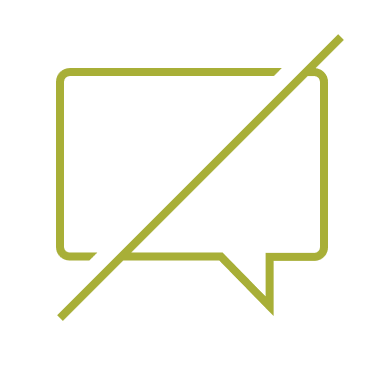 KlachtencommissieBen je over iets niet tevreden op onze school, dan kun je contact opnemen met de directeur. . Samen zoeken we naar een oplossing. Blijf je bezorgdheden hebben, dan kun je contact opnemen met het schoolbestuur. Als ook dat niet tot een oplossing leidt, kun je klacht indienen bij de klachtencommissie.Je kunt je klacht indienen:via de webapplicatie klachten.katholiekonderwijs.vlaanderen of;via post naar klachtencommissie, t.a.v. de voorzitter van de klachtencommissie, Guimardstraat 1, 1040 Brussel.De klachtencommissie kan je klacht enkel behandelen als die aan bepaalde voorwaarden voldoet.De klachtencommissie is geen rechter en kan geen verplichtingen, sancties of schadevergoedingen opleggen. Ze kan alleen maar je ontevredenheid beluisteren en mogelijke oplossingen adviseren.Meer informatie over de klachtencommissie vind je op de webapplicatie.Commissie inzake leerlingenrechtenBij een niet-gerealiseerde of ontbonden inschrijving van een kind kun je klacht indienen bij de Commissie inzake Leerlingenrechten (onderwijs.vlaanderen.be/nl/commissie-inzake-leerlingenrechten).Commissie inzake zorgvuldig bestuurKlachten die gaan over de principes van zorgvuldig bestuur kunnen worden ingediend bij de Commissie inzake Zorgvuldig bestuur (onderwijs.vlaanderen.be/nl/ouders/wat-mag-en-moet-op-school/een-vraag-of-klacht-over-je-school/met-een-vraag-of-klacht-naar-de-commissie-zorgvuldig-bestuur). Zorgvuldig bestuur betekent dat scholen zich in de dagelijkse werking aan een aantal principes moeten houden (onder andere kosteloosheid, eerlijke concurrentie, verbod op politieke activiteiten, handelsactiviteiten, reclame en sponsoring).Terug naar overzichtOnze visie en pedagogisch projectEngagementsverklaring van het
katholiek onderwijsHoe organiseren wij
onze school?Nieuwe inschrijving nodig?OnderwijsloopbaanSchooluitstappenVerboden te rokenVerkoop, reclame
en sponsoringLeerlingenvervoerHoe begeleiden we je kind?LeerlingenevaluatieGetuigschrift basisonderwijsMet wie werken we samen?Onderwijs aan huis en synchroon internetonderwijsRevalidatie/logopedie tijdens de lestijdenPermanent onderwijs
aan huisStappenplan bij ziekte of ongevalMedicatiegebruik en andere medische handelingenPrivacyEngagementsverklaring tussen jou en onze schoolOuderlijk gezagSchoolkostenParticipatieGebruik van (sociale) mediaAfspraken over communicatieLeerplicht en afwezighedenParticipatie leerlingenraadWat mag en wat niet?Herstel- en sanctioneringsbeleidBetwistingenKlachtenDirecteurTine Beke09 282 09 34e-mail: school@rozemarijn.orgSecretariaat en/of
beleidsmedewerkerWendy Moense-mail: administratie.wendy@rozemarijn.orgVicky Wille e-mail: secretariaat@rozemarijn.org09 282 09 34SchoolteamZie website van de school: www.rozemarijn.orgSchoolstructuurAanbodAdres: Kloosterstraat 6D, 9031 DrongenTelefoon: 09 282 09 34 e-mail: school@rozemarijn.orgtype 2: Rozemarijntype 9: RoSa    vestigingsplaats van IVIO Salvator                       Meerhoutstraat 55, 9041 Gent-Oostakker                       Telefoon: 09 255 92 20ScholengemeenschapSKOG Katholiek basisonderwijs Gent 139014Coördinerend directeur: Luc BeirnaertSchoolbestuurLokaal overlegplatformVzw Scholengroep van het katholiek Onderwijs in Gent (vzw SKOG)Voorzitter: Sofie Landuyte-mail/website: info@skogvzw.be – www.skogvzw.be KBO nr. 0725 908 903 RSZ nr. 074199451302RPR, ondernemingsrechtbank Gent- afdeling Gent, Opgeëistenlaan 401/E, 9000 GentContactpersoon: Els Bertelsmailadres: lopgent.basis@ond.vlaanderen.beSchoolurenDe lessen beginnen stipt om 8.55 en eindigen om 15.50 (op woensdag om 12.05).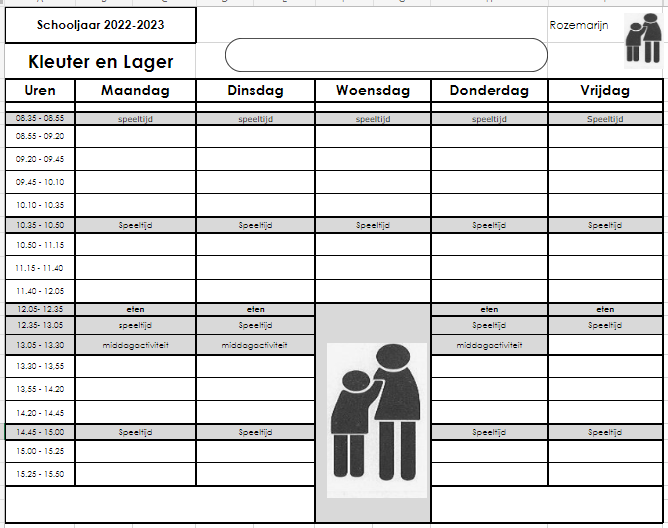 OpvangDe school is alle dagen open van 8.00 tot 17.00. Wij organiseren voor- en naschoolse opvang en middagopvang, alsook opvang op woensdagnamiddag. De opvang gebeurt door personeel in dienst van de school.Voorschoolse opvang van 8.00 tot 8.35
Indien uw kind aankomt voor 8.15 betaalt u 2 euro, vanaf 8.15 betaalt u 1 euro.Naschoolse opvang van 16.00 tot 17.00Vergoeding: 1 euro per begonnen kwartierDe leerlingen die vóór 8.35 uur op de speelplaats worden afgezet, gaan naar de opvang. Leerlingen die later dan 15.50 worden opgehaald gaan naar de opvang. De leerlingen hebben geen toelating om zonder toezicht op de speelplaats te zijn.Opvang op woensdagnamiddag tot 17.00; 2.50 euro per begonnen uurVoor de opvang op woensdagnamiddag schrijven ouders/verantwoordelijke het kind in bij de start van het schooljaar. Op de andere dagen is inschrijving op voorhand niet nodig. MiddagopvangUren: 12.35-13.30, op vrijdag van 12.35-13.05Plaats: in de schoolVergoeding: 1 euro per middag; slapers: 1.5 euro per middagVerantwoordelijke(n): het schoolteam Vakanties en vrije dagenPedagogische studiedagenVrijdag 29 september 2023
Maandag 30 oktober t.e.m. vrijdag 3 november 2023
Maandag 25 december 2023 t.e.m. vrijdag 5 januari 2024
Maandag 12 t.e.m. vrijdag 16 februari 2024
Maandag 1 t.e.m. vrijdag 12 april 2024
Woensdag 1 mei 2024
Donderdag 9 mei en vrijdag 10 mei 2024
Maandag 20 mei 2024
Vrijdag 7 juni 2024
Woensdag 25 oktober 2023Woensdag 7 februari 2024 Vrijdag 8 maart 2024 Woensdag 15 mei 2024LeerlingenvervoerOnze school organiseert leerlingenvervoer, neem contact op met de verantwoordelijke voor verdere afspraken.Verantwoordelijke(n): Tijdens de schooluren: contacteer de school. 
Na de schooluren: Frederik Van Thorre  0475 43 58 92KleuteronderwijsPrijsTotaal voor het schooljaarMax 55 euroLager onderwijsPrijsVerplichte uitgaven       Zwemmen en vervoer        Badmuts (eenmalig)       Paardrijden 5 euro per beurt2,5 euro8 euroTotaal voor het schooljaarMeerdaagse uitstappenMax 105 euroMax. 520 euro per kind voor volledige duur lager onderwijsNiet verplichte bijdragen (kleuters en lager)Warme maaltijd kleutersWarme maaltijd lagerSoep (bij boterhammen)MiddagtoezichtMiddagtoezicht in slaapklasjeVoor- en naschoolse opvang

WoensdagnamiddagopvangTurntruitje /TurnbroekPampers   - gewone- Tena pamper- zwempamper3 euro3,5 euro0,50 euro1 euro1,5 euro1 euro per begonnen kwartier

2,5 euro per begonnen uur10,00 euro /8,00 euro1 euro1,5 euro2 euro 